ПРОТОКОЛпубличных слушаний в сельском поселении Васильевкамуниципального района Безенчукский Самарской областиДата проведения публичных слушаний – с 11.05.2015 года по 30.05.2015 года.Место проведения публичных слушаний – 446235, Самарская область, Безенчукский район, село Васильевка, ул. Центральная д.50.Основание проведения публичных слушаний – Постановление администрации сельского поселения Васильевка  «О проведении публичных слушаний по проекту внесении изменений в Правила землепользования и застройки сельского поселения Васильевка в части изменения территориальной зоны (к земельному участку по ул.Школьная)» от 24.04.2015г. №11,  опубликованное в газете "Вестник сельского поселения Васильевка " от 30 апреля  2015 года №08(71).Вопрос, вынесенный на публичные слушания – Внесение изменений в Правила землепользования и застройки сельского поселения Васильевка в частиизменения территориальной зоны (к земельному участку по ул.Школьная)При проведении публичных слушаний участниками публичных слушаний высказаны следующие мнения, предложения и замечания:Лицо, ответственное за ведение протокола           ________________     зам. главы  сельского поселения (подпись)     Васильевка Л.Н Болдова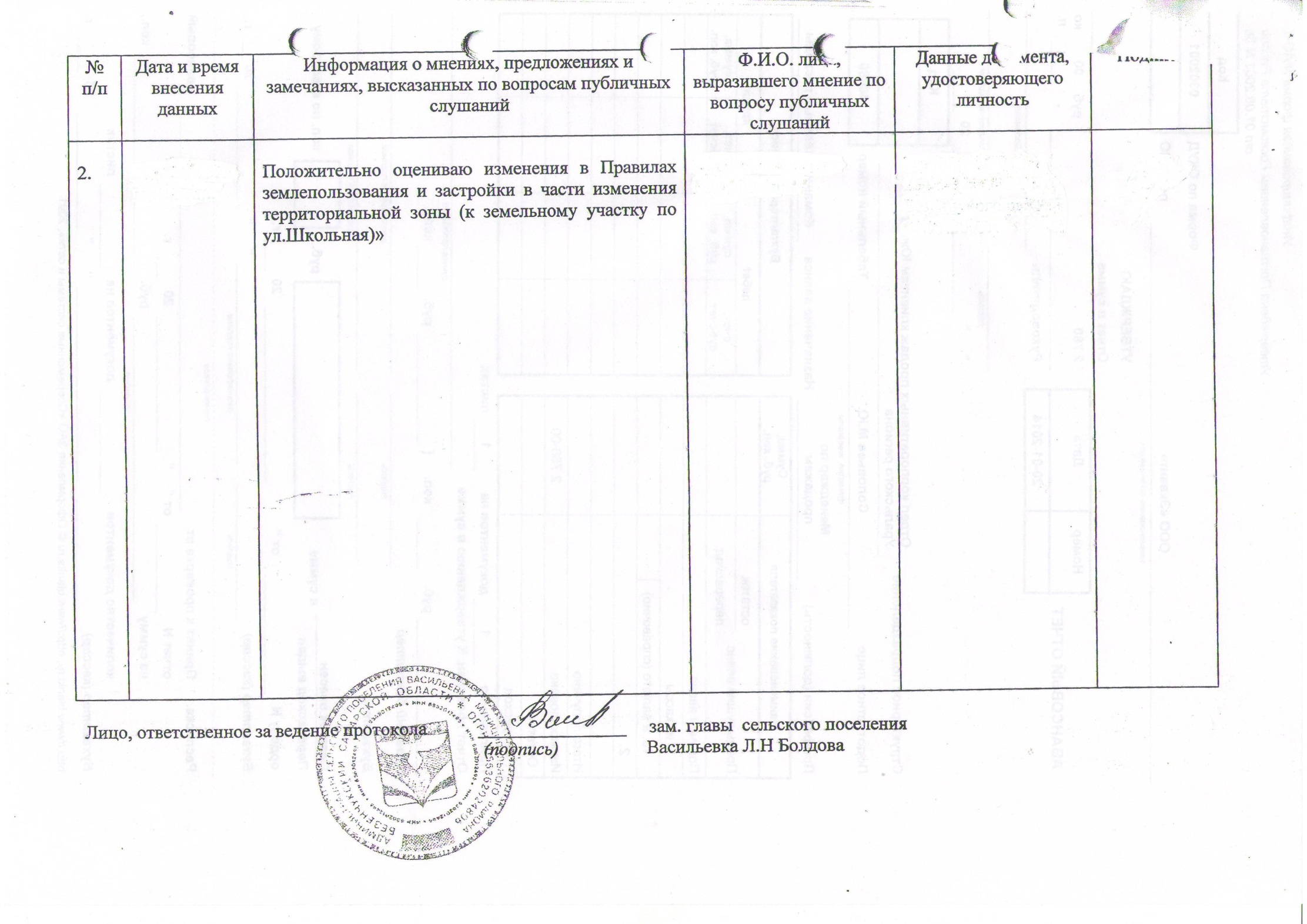 №п/пДата и время внесения данныхИнформация о мнениях, предложениях и замечаниях, высказанных по вопросам публичных слушанийФ.И.О. лица, выразившего мнение по вопросу публичных слушанийДанные документа, удостоверяющего личность Подпись1.Не против изменений  в Правила землепользования и застройки сельского поселения Васильевка в части изменения территориальной зоны (к земельному участку по ул.Школьная)»